Minutes of the June 28, 2017 Administrative Review Hearing, held in the Weber County Planning Division Office, 2380 Washington Blvd., Conference Room, Ogden UT, commencing at 4:00 p.m.Staff Present:	Scott Mendoza, Assistant Director; Tamara Aydelotte, Planner I; Felix Lleverino, Planner II; Tiffany Bennett, Secretary Attending:    	Item 1: Brent E. Hadley; Carol Hadley	Item2: Richard Wood; Judith Wood; Jason Mutems; Dan Pohly	Consideration and action on an administrative application, final approval of Combe Subdivision No. 3. Applicant; Brent and Carol Hadley.Scott Mendoza: approved based on the conditions and findings outlined in the staff report.  Consideration and action on an alternative access request to use a private right-of-way as the primary access for two parcels considered to be legal Lots of Record. Applicant; Eric Householder.Members of the public asked Planners Tamara Aydelotte and Scott Mendoza some questions about the proposal and how it might affect them and their property, concerning setbacks and Utility access. Scott Mendoza answered their questions.Scott Mendoza: approved based on the conditions and findings outlined in the staff report. Adjournment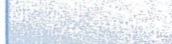 The meeting will be held in the Weber County Planning Division Conference Room, Suite 240, in the Weber Center, 2nd Floor, 2380 Washington Blvd., Ogden, Utah unless otherwise posted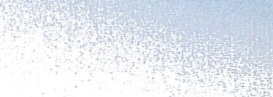 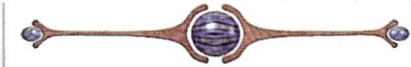 In compliance with the American with Disabilities Act, persons needing auxiliary services for these meetings should call the Weber County Planning ·Commission at 801-399-8791